АТЕСТАЦИОННА КАРТАза годишен отчет на докторантите в ИФРГИме, презиме и фамилия на докторанта. Научна специалност, форма на докторантурата, номер на заповедта за зачисляване, дата на зачисляване, дата на приключване на докторантурата, лаборатория, научен ръководител/ръководители.Приета работна програма за отчетната година/период.Изпълнение на работната програма - представят се по-важни резултати от научноизследователската дейност.Положени изпити и придобити кредити.Написани глави от дисертацията (ако е предвидено в работната програма).Публикации по темата на дисертацията – подготвени, изпратени и/или излезли от печат.Актуализирана работна програма за следващата година.Други дейности, извършени през отчетната година – участие в проекти, публични лекции, специализации в други научни организации за минимум 3 месеца. Специализации по програма Еразъм+.Съответствие на приетата работна програма за отчетната година с извършените дейности; възникнали проблеми в хода на изпълнение на работната програма.Оценка на научния ръководител за извършените дейности от докторанта.Докторантът представя своя годишен отчет като Power Point презентация на открито заседание на звеното, а за Научен съвет подготвя кратък доклад според изискванията на Атестационната карта.Настоящата Атестационна карта е приета на заседание на НС на ИФРГ (Протокол №11/21.11.2019 г.).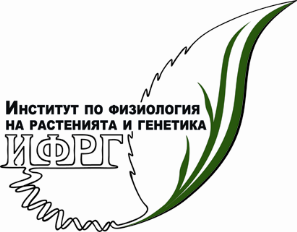 Българска академия на наукитеИнститут по физиология на растенията и генетикаул. “Акад. Г. Бончев”, бл. 21, 1113 СофияДиректор: 02/979-26-06; Зам. директор: 02/979-26-20Ел. поща: office-ifrg@bio21.bas.bg; ifrg@bio21.bas.bgИнтернет: http://www.bio21.bas.bg/ippg/